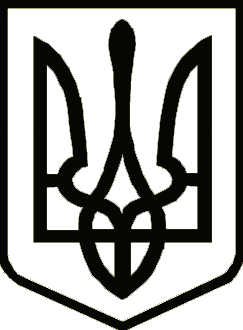 УКРАЇНАНОСІВСЬКА МІСЬКА РАДА                      ЧЕРНІГІВСЬКА ОБЛАСТЬ                РІШЕННЯ(двадцять восьма сесія восьмого скликання)18 листопада 2022 року                         Носівка                               № 15/28/VIIIПро затвердження плану діяльностіз підготовки проєктів регуляторнихактів на 2023 рік   Відповідно до статті 26 Закону України "Про місцеве самоврядування в Україні", статті 7 Закону України "Про засади державної регуляторної політики у сфері господарської діяльності" щодо планування діяльності з підготовки проектів регуляторних актів, міська рада  в и р і ш и л а:             1.  Затвердити план діяльності з підготовки проєктів регуляторних актів на 2023 рік, додаток (додається).         2. Контроль за виконанням даного рішення покласти на постійну комісію міської ради з  питань соціально-економічного розвитку, бюджету, фінансів та підприємництва.Міський голова                                                        Володимир  ІГНАТЧЕНКО